CURRICULUM VITAEName:  			Paul Kweku Tandoh	Nationality:			GhanaianAddress: 			Department of Horticulture, 				Faculty of Agriculture, 									Kwame Nkrumah University of Science and Technology, 					Kumasi, Ghana				Mobile : +233 243237465				Email: paulusnow@gmail.com, pktandoh.canr@knust.edu.gha. Academic Degrees earned with dates 2017-2022 	PhD Seed Science and Technology (Awaiting Graduation)2014-2016	MPhil Seed Science and Technology2002-2006	BSc. Agriculture1997-2000	Senior Secondary School Certificate Examination (SSSCE)  b. Institutions attended with dates2017-Date	Kwame Nkrumah University of Science and Technology, Kumasi 2014-2016	Kwame Nkrumah University of Science and Technology, Kumasi 2002-2006	Kwame Nkrumah University of Science and Technology, Kumasi 1997-2000	Ghana Secondary Technical School, Takoradi2.   UNIVERSITY TEACHING AND RESEARCH EXPERIENCE Teaching ExperienceLecturer: Department of Horticulture, KNUST, Kumasi Ghana. July, 2021-DatePart-time Lecturer: Anglican University College Technology, Ghana- Nkoranza Campus. October, 2018- Date         Courses taughtSeed Industry in GhanaSeed Science and TechnologyExperimental Design and AnalysisPostharvest Physiology of Perishable Crops Plant Propagation Vegetable Crop ProductionOrnamental HorticultureFacilitator: OkuafoPa Agribusiness Programme, March, 2020-DateSubjects taughtGreenhouse Vegetable Crops Productionb. Research Experience Effect of different dormancy-breaking techniques on the germination and early seedling growth of rice: March, 2022-DateEffect of different dormancy-breaking techniques on the growth and seed yield of roselle seeds: April, 2021 to November---OngoingEffects of SIDALCO PLUS Growth Activators on growth, yield and fruit quality of cucumber. June, 2021 to August, 2021Effects of FERTICROP Growth Activators on growth, yield and fruit quality of okra. April, 2021 to July, 2021Effects of FERTICROP Growth Activators on growth, yield and fruit quality of cucumber. May, 2021 to August, 2021Internal and external quality responses of Roselle seeds to different harvesting periods and storage packaging for long-term conservation: PhD thesis-2017-Date Effects of FULGRIC Growth Activators on growth, yield and fruit quality of pepper. December, 2019 to February, 2020.Effects of FULGRIC Growth Activators on growth and yield of maize. December, 2019 to March, 2020.Effects of ECOGOLD Bio-stimulants/Growth Activators on growth, yield and fruit quality of chilli peppers. July-September, 2020.Effect of Agripower Bio-stimulants/Growth activators on growth, yield and fruit quality of cucumbers. January - March, 2020.Effect of FORCROP K Bio-stimulants/Growth activators on growth, yield and fruit quality of cucumbers. January-March, 2020.Effects of IODICA Bio-stimulants/Growth activators on growth, yield and fruit quality of okra. August - December, 2018.Effect of different rates of AGRODYKE organic fertilizer on growth and leaf yield of lettuce. March - May, 2018.Effect of different rates of FERTISOL organic fertilizer on growth, flowering and fruit yield of okra.  2017 – 2018.The flowering pattern and pod yield response of advanced aged cocoa trees to different bio-stimulants in Ghana. August, 2017 to April, 2018.Growth and yield response of maize to different rates of ALGUA foliar fertilizer. August - December, 2017.Effects of BACSTONE foliar fertilizer on growth, yield and quality of okra. August - December, 2017Effect of different rates of WUXAL (10-10-7.5) liquid fertilizer on growth and leaf yield of lettuce. August - December, 2016.Growth and yield response of two tomato cultivars to different rates of ASASEGYEFO bio-fertilizer.  August - December, 2016.3. TECHNICAL EXPERIENCEJan. 2019-June, 2021 Chief Research Assistant (Department of Horticulture-KNUST)Duties 	Supervision of field staff to promote research activities Experimental data collection, statistical analysis and manuscript preparation for 	publication 		Assisting students in research proposal and thesis writing Handling tutorials for seed science related courses.Field Experimental set up for postgraduate and undergraduate students		Technical administration and store keeping2013-2018	Principal Technician (Department of Horticulture-KNUST)Duties Handling tutorials for seed science related courses.Field Experimental set up for postgraduate and undergraduate students	Evaluation trials on seed quality for horticultural crops		Experimental data collection, statistical analysis and report writing 		Assisting students in research proposal and thesis writing and presentation2007-2012          Senior Technician (Department of Horticulture, KNUST, Kumasi)Duties                  Field data collection for various research/project activities		    Student experiments on horticultural crops production Assisting with student practical training during vacation training       programmes    Labour management and field supervision of workers of field staff                            Supervising all the landscape projects awarded to the Department                            Giving practical training to students on educational tours		    Planning, Budgeting and accounting procedures on Departmental 			   commercial projects4. MEMBERSHIP OF PROFESSIONAL BODY2005-Date: 	Member of Ghana Institute of Horticulturist (GhIH).2020-Date	Fellow of Africa Research Impact Network5. CONSULTANCY EXPERIENCEVegetable Seed Promoter and Consultant: Seminis and Macrofertil Ghana Ltd.-October, 2019 to Date.Duties		Conducting on-farm field demonstrations/experiments on seeds of onions, 			sweet peppers and tomatoes in Ashanti, Northern and Volta Regions of Ghana		Organizing farmer trainings on Good Agricultural Practices for vegetable 			farmers within the study Regions		Writing of experimental reports and updates on field activities every month		Organizing a seed promotion and field days for the selected vegetable seeds6. RESEARCH PUBLICATIONS Tandoh, P. K., Banful, B. K. B. and Idun, I. A. (2024). Effects of Germplasm Accessions and packaging Materials on the Quality Characteristics of Roselle Seeds Stored Under Ambient Conditions. Journal of Science and Technology, Vol. 42 No. 1 (In press)Owusu, F. W. A., El Boakye-Gyasi, M., Bayor, M. T., Ofori-Kwakye, K., Acquah, P. G. J., Quarcoo, E. A., ... & Tandoh, P. K. (2024). Evaluation of Okra Pectin from Different Genotypes as Effective Suspending Agents in Pharmaceutical Formulations. Journal of Pharmacy, 4(1), 33-50.Aculey, P., Tandoh P.K., & Gamenya, D. D. (2023). Physiological Seed Quality Responses of Three Rice Varieties to Different Storage Materials under Ambient Conditions. Journal of Experimental Agriculture International, 45(9), 135–141. https://doi.org/10.9734/jeai/2023/v45i92184Tandoh, Paul Kweku, Irene Akua Idun, and Bridget Yayra Bemanu. "Mitigating Global Food and Nutritional Security: Role of Indigenous Crops." (2023). https://www.intechopen.com/online-first/86006 (retrieved on 10th August, 2023.Idun, I. A., Osei, M., and Tandoh, P. K. (2022). Identification of Suitable Budwood Source through Quality Assessment of Avocado (Persea americana Mill.). Journal of Experimental Agriculture International, 44(11), 119-130. https://doi.org/10.9734/jeai/2022/v44i112058Tandoh, P. K., Banful, B. K. B. and Idun, I. A. (2022). Effects of Harvesting Times and Germplasm Accessions on the Physical Properties of Roselle (Hibiscus sabdariffa L.) Seeds. Advances in Agriculture, 2022. Pages 1-9 Tandoh, P. K., Banful, B. K., Idun, I. A., and Gaveh, E. A. (2021). Growth, Yield and Shattering Dynamics of Seeds of Twelve Roselle (Hibiscus sabdariffa L.) Accessions. Journal of Experimental Agriculture International, 16-29. https://doi.org/10.9734/jeai/2021/v43i330653Boakye-Dankwa, A., Maleekuu, B. K., Kumah, P. and Tandoh, P. K. (2020). Effect of Three Pickling Agents on the Physico-chemical Properties of Two Varieties of Cucumber Stored under Tropical Ambient Conditions. Archives of Current Research International, 18-23. https://doi.org/10.9734/acri/2020/v20i530193Kumah, P., Tandoh, P. K. and Konadu, K. S. (2020). Effect of Different Waxing Materials on the Quality and Shelf Life of Mysore Banana Variety. Asian Journal of Advanced Research and Reports, 1-11. https://doi.org/10.9734/ajarr/2020/v12i130277Kaledzi, P. D., Tandoh, P. K., and Asana, S. (2020). Effect of Different Media on Germination and Seedlings Performance of Chili Pepper (Capsicum annum). International Journal of Plant & Soil Science, 32(8), 67-75. https://doi.org/10.9734/ijpss/2020/v32i830319Amponsah, J., Kumah, P., Tandoh, P. K. (2019). Physical Quality Responses of Cocoa Beans to Inclusion and Exclusion of Placenta and Varied Fermentation Periods. Archives of Current Research International, 16(2), 1-12. https://doi.org/10.9734/acri/2019/v16i230084Amponsah, J., Kumah, P., and Tandoh, P. K. (2019). Effect of Placenta and Fermentation 	Duration on Drying Dynamics of Cocoa Beans in a Tropical Environment. Journal of Agriculture and Ecology Research International, 17(1), 1-10. https://doi.org/10.9734/JAERI/2018/45924Awuah, S.K Kumah P. and Tandoh P.K (2019). Effect of packaging materials on insect 	mortality and aflatoxin contamination in stored maize under different conditions. 	Journal of Experimental Agriculture International. 29 (3). Pg. 1-8. http//10.9734/JEAI/2019/45958Amoasah, B., Appiah, F., Tandoh, P. and Amoateng, E. (2019). Effect of Different Drying Methods on the Mineral Content of Three Accessions of Roselle (Hibiscus sabdariffa) Calyces. Asian Journal of Advanced Research and Reports, 5(3), 1-10. Retrieved from http:// 10.9734/ajarr/2019/v5i330133Nyame-Tawiah.D, Atuah L, Tandoh P.K. (2019). Thermal performance of Setcreacea purpurea and Portulaca grandifora as a green roof material applied in a tropical climate. Current Journal of Applied Science and Technology. 35 (6). Pg. 1-8. http//10.9734/CJAST/2019/45910B. Addisou, B. K. Maalekuu and Tandoh P. K. (2019) Effect of 1-Methylcyclopropene (1-MCP) Concentrations on the Physical Quality Characteristics of Two Varieties 	of Plantain Stored under Three Ripening Stages. Journal of Experimental Agriculture International. 29 (2). Pg. 1-12. http//10.9734/JEAI/2019/45666Mends-Cole, M.T, Banful B.K. and Tandoh P.K. (2019). “Seed Quality Responses of Two Chilli Pepper Varieties (Capsicum frutescens l.) to Different Planting Dates ”. Journal of Experimental Agriculture International. Vol. 30 (2), Pg. 1-11. http//10.9734/JEAI/2019/46600Oppong D.A., Kumah P. and Tandoh P.K (2019) Physico-chemical quality responses of mango chips dried to different moisture contents and packaged for six months. Advances in Research. Vol 18 (1). Pg. 1-14. http//10.9734/AIR/2019/46296Mends-Cole, M.T, Banful B.K. and Tandoh P.K. (2019). Flower abortion and fruit yield responses of two varieties of chilli pepper (Capsicum frutescens L.) to different planting dates and plant densities. Archives of Current Research International Vol 16 (1). Pg 1-11. http//10.9734/ACRI/2019/46845Tandoh, P.K., Borteye, H.M., Owusu, S.E. and Amoasah, B. (2018) Effects of Desiccants on the Quality and Conservation Tree Species in a Ghanaian Forest. Asian Journal of Agriculture and Forestry. 1(1); pp1-9.  doi:10.9734/ajraf/2018/40238Yakubu MS., Maalekuu B.K. and Tandoh P.K. (2018). Effect of plant growth regulators on chemical quality characteristics of stored seeds of two cotton varieties. Asian 	Journal of Advances in Agricultural Research.8 (3). Pg. 1-9. http//10.9734/AJAAR/2018/46011Bakpa E. P., Maalekuu B. K. , Tandoh P. K. and Aculey P (2018). Effect of Ash-Based 	Storage Media on the Physical Quality Characteristics and Shelf Life of Three Cultivars of Tomato (Lycopersicon esculentum, Mill) Grown in the Greenhouse. Asian Journal of Agricultural and Horticultural Research Vol2;4, p1-10. http//10.9734/AJAHR/2018/45808Iddrisu I, Adzraku H-V., Tandoh P.K. (2018) Effects of different soil-biochar on physico-chemical soil properties, rooting and growth of Bougainvillea glabra and Ficus benjemena using stem cuttings. Asian Journal of Agricultural and Horticultural Research.Vol 1(2):1-16. doi:10.9734/ajahr/2018/40318Eduku A., Maaleeku B.K., Kaledzi P.D. and Tandoh P.K. (2018). Development of Bait 	for the Management of Coffee Bean Weevil, Araecerus fasciculatus in Stored Cocoa. Asian Research Journal of Agriculture. Vol 8(4): 20-31. doi:10.9734/arja/2018/40496Atuahene, E., Maleekuu B.K., Adjei P.Y. and Tandoh P.K. (2018) Yield, quality and shelf-life responses of three varieties of soybeans to three processing temperatures using the Vitagoat system of soymilk production. Asian Food Science Journal Vol 1 (2); pp 1-9. doi:10.9734/afsj/2018/39127.Ebeheakey, A.A., Adzraku, H-V and Tandoh P.K (2018). Use of Different Sawdust Biochar as Soil Amendments to Improve Allelochemical-laden Soils Caused by Bamboo in the Landscape. Asian Journal of environment and Ecology. Vol 6(2):1-11. doi:10.9734/ajee/2018/40546Amponsah J.O., Maalekuu, B.K., Djagbletey, G.D., Asomaning, J.M., Kumah P. and Tandoh P.K. (2018). Phenology and Seed germination improvement of two  economic tree species in the moist tropical Bobiri Forest Reserve of Ghana. 	Ghana Journal of Forestry: 14 (2), pp. 22-23.Tandoh, P.K., Banful, B.K., Gaveh, E., and Amponsah, J.O. (2017). Effects of Packaging Materials and Storage Periods on Seed Quality and Longevity Dynamics of Pericopsis elata seeds. Environment, Earth and Ecology. 1(2):27–38. https://doi.org/10.24051/eee/76919Opoku, P.N.A., Banful B.K., Manu-Aduening J., Tandoh P.K. and Owusu, S.E (2017). Germination and vigour responses of seeds of three cassava varieties to pre-germination treatments and storage durations. Asian Journal of Advances in Agricultural Research. 3(4):1-9. http//10.9734/AJAAR/2017/38101Adzraku H-V, Tandoh P.K. Zurei H.L. (2017) Use of biochar as media for propagation of some difficult-to-root ornamental plants. Environment, Earth and Ecology. 1(2):17–26. https://doi.org/10.24051/eee/76918Tandoh, P.K., Banful, B.K., Gaveh, E., Owusu, S.E., Opoku, P. and Amponsah, J.O.,(2017). Physiological and Biochemical Quality Response of Sterculia rhinopetala 	Seeds to different Storage Materials and Duration under Ambient Conditions. Journal 	of Scientific and Engineering Research, 4(7), pp.116-125.7. REFEREES 1. Prof. Ben K. Banful    Professor of Agronomy and Provost,     College of Agriculture and Natural Resources    Kwame Nkrumah University of Science and Technology (KNUST), Kumasi     Email: bproofa@gmail.com2. Prof. Francis AppiahProfessor of Food ScienceDepartment of HorticultureFaculty of AgricultureCollege of Agriculture and Natural ResourcesKwame Nkrumah University of Science and Technology (KNUST), KumasiEmail:fappiah.sp@gmail.com 
3. Dr. Irene A. IdunSenior Lecturer and Horticultural Scientist, Department of HorticultureCollege of Agriculture and Natural ResourcesKwame Nkrumah University of Science and Technology (KNUST), Kumasi Email:  reneidun@gmail.com Signature……………………………….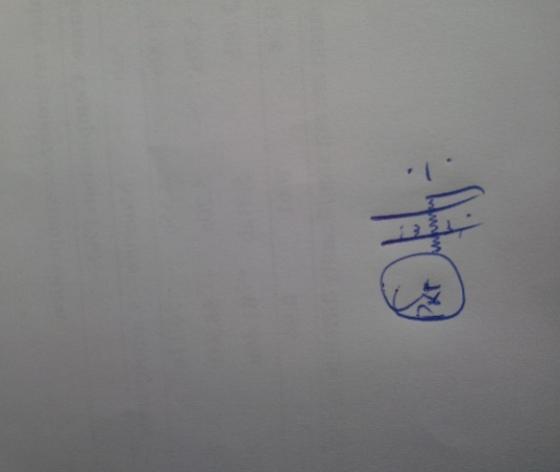 